Праздник «Прощание с летом»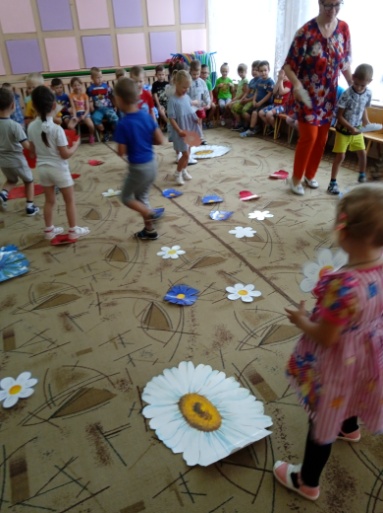 Муз.рук: Кондратьева Л.Р.Ведущий: Попова Оксана Геннадьевна.(для детей всех групп групп)Цели: обобщить представления о лете, расширять знания о развлечениях и играх, в которые можно играть летом, создать положительный эмоциональный настрой, воспитывать дружеские отношения между детьми, способствовать физическому развитию детей, развивать мышление, смекалку.Ход праздника:Звучит песенка «Лето» из мультфильма «Дед Мороз и лето»Вед: Здравствуйте, ребята! Какая замечательная песенка собрала нас здесь сегодня вместе! А о чём эта песенка?.По лужайке босиком солнышком согрето,За цветастым мотыльком пробежало лето.Искупалось в реке, полежало на песке.Загорело, пролетело и исчезло вдалеке.Ребята, сегодня 31 августа- последний день лета. Мы лету говорим: «До свидания!»А что же такое лето? Мы сейчас с вами узнаем. Я вам буду задавать вопросы,а вы отвечайте громко: «да» или «нет».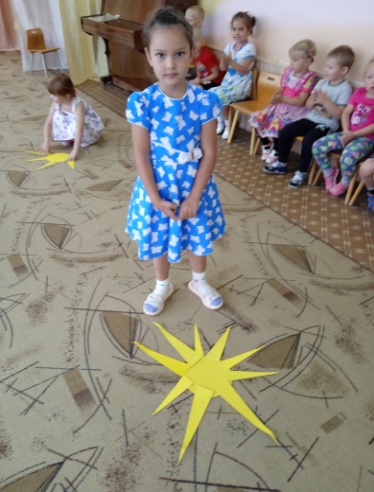 -Лето – это жара?-Лето – это зима?-Лето – это яркое солнце?-Лето – это холод?-Лето – это пляж?-Лето – это купание в реке?-Лето – это листопад?-Лето – это отдых?Вед: Молодцы ребята! Три летних месяца уже позади,Ну-ка скорее мне их назови! (дети громко называют летние месяца)А сейчас вы расскажете мне, чем занимались летом? Поиграем с вами в игру.Игра: «Как я провел лето?»Поднимите руки те, кто ездил к бабушке?Хлопните в ладоши те, кто купался в речке? Топните ногами те, кто загорал на пляже?Покружитесь те, кто ловил бабочек? Присядьте те, кто ходил на рыбалку?1-й ребенок.Лето – это отдых,Лето – это счастье.Летом отдыхаем,И гуляем классно!Вед: Лето уходит, но мы не будем грустить, а будем с вами веселиться, играть и проверим, насколько вы стали взрослее, умнее и находчивее.Мы славно время проведем,В гости Лето позовем.(Под музыку «Летом солнце нас встречает» входит Лето с солнышком в руках).Лето: Здравствуйте, мои друзья!Как рада встрече с вами я!Вы подросли, большими стали,Скажите, вы меня узнали?Ну, так скажите, кто же я?Дети: Лето!Лето: А почему вы такие печальные?Вед: Мы же сегодня с тобой прощаемся до следующего года.А нам так не хочется.Ведь осень уже наступает.Лето: Вы не печальтесь, не надо груститьЯ пришло вас веселить.Будем вместе мы игратьИ меня до следующего года провожать!Лето: Ребята,отгадайте мою загадку:Что выше леса, краше света и без огня горит? (Солнце)Ребята давайте поможем солнышку! У солнышка нет лучиков, надо помочь лучики прикрепить. Лучиками будут прищепки.Эстафета «Помоги солнышку засиять»(2 команды. Дети с желтыми кругами в руках по очереди берут желтую прищепку, прикрепляют «лучик», возвращаются и передают «солнышко».)Вед: Лето - это солнца луч,Тёплый дождик из-под туч,Лето - яркие цветыНеобычной красоты. Раскладывает на полу цветы из ватмана, какая замечательная полянка у нас получилась, поиграем в игру «Найди свой цветок».Игра «Найди свой цветок»Вед: Ребята, а вы летом спортом занимались?Дети: Да!Вед: А на море или в бассейне купались? Плавать все научились?Игра «Заплыв» (2 команды по 5 чел.)(Нужно каждому участнику команд по очереди надеть спасательный круг и проплыть между буйков (кеглей, вперед и назад, передавая эстафету другому участнику. 0Вед: Ребята, а кто из вас видел настоящую медузу?Игра «Передай медузу»(Наполнить 2 резиновые перчатки водой, нарисовать рожицы, передавать из рук в руки, последний игрок в колонне перебегает вперёд и снова пускает «медузу» по рукам)Вед: А в гости вы своих друзей приглашаете? А чем вы их летом угощаете, какими летними фруктами и ягодами?А как же быть зимой, ведь уже не будет ни клубники, ни малины? Чем будем угощать? Я предлагаю вот что: взять банки и законсервировать овощные салаты и фруктовые компоты. В одну банку 1 команда будет упаковывать овощи, а в другую – 2 команда — ягоды и фрукты. Эстафета «Консервируем салат и компот»Вед: К сожалению, лето заканчивается и на смену ему приходит…Дети: Осень!Вед: И наш праздник тоже заканчивается. Но мы грустить не будем, потому что через год лето снова к нам придёт, а мы будем все дружно ждать его. Давайте потанцуем веселый танец «Ягода малинка»Лето: Да, встречусь с вами через год.А скоро Осень к вам придёт.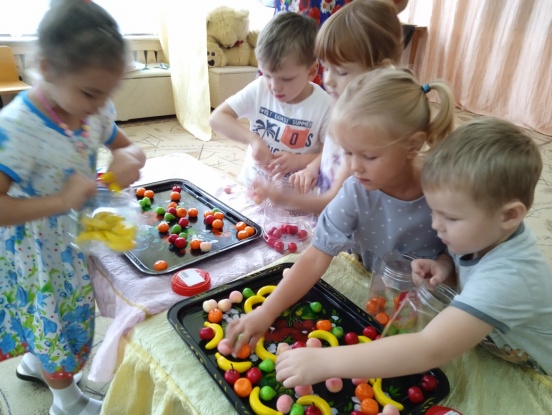 Всех ребят благодарю,И конфеты подарю! (выносит угощение)Вед: Скажем лету на прощанье:«До новых встреч и до свиданья!»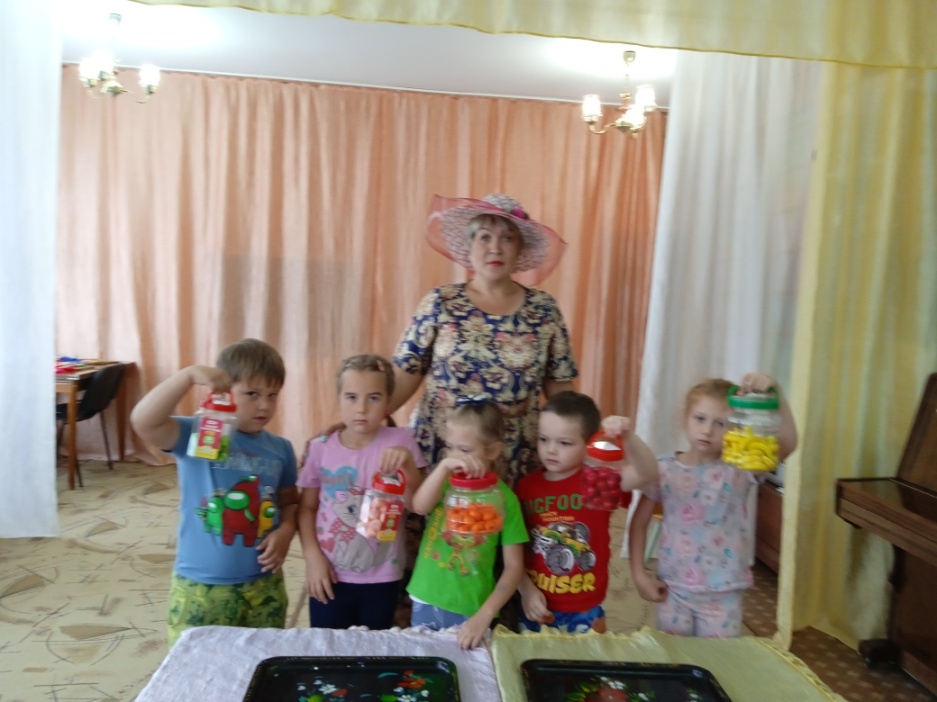 